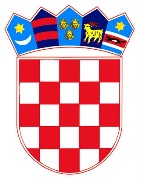     REPUBLIKA HRVATSKAMinistarstvo pravosuđaMJESEČNO IZVJEŠĆE O STANJU ZEMLJIŠNOKNJIŽNIH PREDMETA U OPĆINSKIM SUDOVIMA REPUBLIKE HRVATSKEza ožujak 2018. Sadržaj: I. UVOD	3II. STANJE ZEMLJIŠNOKNJIŽNIH PREDMETA U OSRH OD 1. DO 31. OŽUJKA 2018.   ……………………………………………………………………………………………….………...4III. KOEFICIJENT AŽURNOSTI I VRIJEME RJEŠAVANJA REDOVNIH ZK PREDMETA	7IV. POSTOTAK RIJEŠENIH REDOVNIH ZK PREDMETA U ODNOSU NA MJESEČNI PRILIV REDOVNIH ZK PREDMETA	13V. ZEMLJIŠNOKNJIŽNI ODJELI PREMA BROJU NERIJEŠENIH REDOVNIH ZK PREDMETA	17VI. ZEMLJIŠNOKNJIŽNI ODJELI S VIŠE OD 1.000 NERIJEŠENIH REDOVNIH ZK PREDMETA	18VII. PREGLED AKTIVNOSTI OPĆINSKOG GRAĐANSKOG SUDA U ZAGREBU	20VIII. PREGLED AKTIVNOSTI OPĆINSKOG SUDA U NOVOM ZAGREBU	21IX. PREGLED AKTIVNOSTI OPĆINSKOG SUDA U SPLITU	22X. STRUKTURA ZEMLJIŠNOKNJIŽNIH PREDMETA PREMA SLOŽENOSTI	23XI. INTENZITET AKTIVNOSTI U ODNOSU NA PRETHODNI MJESEC	34XII. ELEKTRONIČKO POSLOVANJE U ZEMLJIŠNOKNJIŽNIM ODJELIMA OSRH	36XIII. PRAĆENJE AKTIVNOSTI ZEMLJIŠNOKNJIŽNIH ODJELA OD KOLOVOZA 2004. DO 31. OŽUJKA 2018..	37XIV. POPIS TABLICA, GRAFIKONA	42I. UVODZakon o područjima i sjedištima sudova stupio je na snagu 1. travnja 2015., a prema kojem je u Republici Hrvatskoj ustanovljeno ukupno 107 zemljišnoknjižnih odjela u 22 općinska suda. S obzirom da je odlukom ministra pravosuđa od 16. svibnja 2016. zemljišnoknjižni odjel Vrgorac spojen sa zk odjelom Metković, statistički podaci za isti prikazuju se u podacima zk odjela Metković.U svibnju i lipnju 2016. godine provedena je implementacija ZIS-a (Zajednički informacijski sustav zemljišnih knjiga i katastra) u preostala 24 zemljišnoknjižna odjela općinskih sudova što je dovelo do smanjenja broja rješavanja zk predmeta zbog potrebne višednevne edukacije svih zk referenata, kao i pripreme početka rada u novoj aplikaciji. Do 30. lipnja 2016. ZIS je uveden u svih 107 zk odjela općinskih sudova.Izrada statističkih izvješća obavlja se korištenjem metodologije određene od strane Ministarstva pravosuđa te je 1. studenog 2014. uvedena nova metodologija na način da se posebno prati rješavanje redovnih zemljišnoknjižnih predmeta (upisi), odnosno broj dana za njihovo rješavanje (cilj je do 7 dana) i rješavanje posebnih zemljišnoknjižnih postupaka koji obuhvaćaju prigovore, žalbe, pojedinačne ispravne postupke, prijedloge za povezivanje knjige položenih ugovora i zemljišne knjige te postupke obnove, osnivanja i dopune zemljišne knjige, a koji su ustvari raspravni postupci, vezani zakonskim rokovima za pojedina postupanja, a dovršenje istih bi trebalo biti u razumnom roku.Dana 15. ožujka 2017. na snagu je stupio Pravilnik o dopunama Pravilnika o tehničkim i drugim uvjetima elektroničkog poslovanja u zemljišnim knjigama (“Narodne novine”, broj 23/17.) kojim je, pored već postojeće mogućnosti izdavanja zemljišnoknjižnih izvadaka elektroničkim putem, ovlaštenim korisnicima (javnim bilježnicima i odvjetnicima) omogućeno i podnošenje prijedloga elektroničkim putem. Stoga se od ožujka 2017. u okviru praćenja redovne statistike zemljišnoknjižnih odjela prati i intenzitet elektroničkog poslovanja u zemljišnim knjigama, koji podaci su evidentirani u statistici ZIS-a.II. STANJE ZEMLJIŠNOKNJIŽNIH PREDMETA U OSRH OD 1. DO 31. OŽUJKA 2018.Kretanje predmeta u ožujku 2018.Izdano je 130.957 zk izvadaka; Zaprimljeno je 47.850 zk predmeta (44.594 redovnih predmeta i 3.256 posebnih predmeta);Riješeno je 47.727 zk predmeta ( 45.341 redovnih predmeta i 2.386 posebnih predmeta).; Ukupan broj redovnih neriješenih zk predmeta na razini Republike Hrvatske iznosi 41.971 zk predmet;Ukupan broj neriješenih zk predmeta u posebnim postupcima na razini Republike Hrvatske iznosi 26.398 zk predmeta. Tablica 1. Prikaz stanja izdanih zk izvadaka, zaprimljenih, riješenih i neriješenih zk predmetaIzvor: Službeni podaci Ministarstva pravosuđa, ažurirano i obrađeno 9. travnja 2018..III. KOEFICIJENT AŽURNOSTI I VRIJEME RJEŠAVANJA REDOVNIH ZK PREDMETA U ožujku 2018. prosječno potrebno vrijeme za rješavanje redovnih zk predmeta je 19 radnih dana. Na razini Republike Hrvatske broj neriješenih redovnih predmeta manji je od mjesečnog priliva -0,88. Tablica 2. Prikaz svih zemljišnoknjižnih odjela s koeficijentom ažurnosti i potrebnim vremenom za rješavanje zk predmetaIzvor: Službeni podaci Ministarstva pravosuđa, ažurirano i obrađeno 9. travnja 2018.U tablici 3. grupirani su svi zemljišnoknjižni odjeli s obzirom na potrebno vrijeme za rješavanje zk predmeta. Tablica 3. Broj zemljišnoknjižnih odjela prema potrebnom vremenu za rješavanje zk.predmetaIzvor: Službeni podaci Ministarstva pravosuđa, ažurirano i obrađeno 9. travnja 2018.U tablici 4. prikazani su zemljišnoknjižni odjeli kojima je za rješavanja zk predmeta potrebno duže od 90 dana. Tablica 4. Zemljišnoknjižni odjeli u kojima je trajanje rješavanja zk predmeta duže od 90 danaIzvor: Službeni podaci Ministarstva pravosuđa, ažurirano i obrađeno 9. travnja 2018.Iz tablice 4. proizlazi da je u zemljišnoknjižnim odjelima s vremenom rješavanja dužim od 90 dana ukupan broj neriješenih redovnih zk predmeta 11.516, što s obzirom na ukupan broj neriješenih redovnih zk predmeta na razini Republike Hrvatske (41.971 zk predmet) čini 27,44% neriješenih redovnih zk predmeta.IV. POSTOTAK RIJEŠENIH REDOVNIH ZK PREDMETA U ODNOSU NA MJESEČNI PRILIV REDOVNIH ZK PREDMETAUzimajući u obzir broj riješenih redovnih zk predmeta u odnosu na mjesečni priliv redovnih zk predmeta, postotak riješenih redovnih zk predmeta u zemljišnoknjižnim odjelima svih općinskih sudova u Republici Hrvatskoj prikazan je u tablici 5. Tablica 5. Postotak riješenih redovnih zk predmeta u odnosu na mjesečni priliv Izvor: Službeni podaci Ministarstva pravosuđa, ažurirano i obrađeno 9. travnja 2018.Za  ožujak 2018. proizlazi da je: -   61 ZK odjel riješio broj predmeta u visini mjesečnog priliva ili više od mjesečnog priliva, -   46 ZK odjela riješilo manji broj predmeta od mjesečnog prilivaV. ZEMLJIŠNOKNJIŽNI ODJELI PREMA BROJU NERIJEŠENIH REDOVNIH ZK PREDMETAPrema podacima navedenim u tablici 6. prikazan je broj zemljišnoknjižnih odjela s obzirom na ukupan broj neriješenih redovnih zk predmeta (41.971 predmet) te postotak istih. Tablica 6. Zemljišnoknjižni odjeli u odnosu na broj neriješenih redovnih zk predmetaIzvor: Službeni podaci Ministarstva pravosuđa, ažurirano i obrađeno 9. travnja 2018.U 13 zemljišnoknjižnih odjela općinskih sudova s više od 1.000 neriješenih redovnih zk predmeta nalazi se 27.890 predmeta, što je 66,45% od ukupnog broja neriješenih redovnih zk predmeta svih zemljišnoknjižnih odjela u Republici Hrvatskoj. Grafikon 1. Postotak neriješenih redovnih zk predmeta po broju zemljišnoknjižnih odjela u ukupnom broju neriješenih redovnih zk predmetaIzvor: Službeni podaci Ministarstva pravosuđa, ažurirano i obrađeno 9. travnja 2018.VI. ZEMLJIŠNOKNJIŽNI ODJELI S VIŠE OD 1.000 NERIJEŠENIH REDOVNIH ZK PREDMETAU zemljišnoknjižnim odjelima s više od 1.000 neriješenih redovnih zk predmeta nalazi se 27.890 zk predmeta.Tablica 7. Prikaz zemljišnoknjižnih odjela s više od 1.000 neriješenih redovnih zk predmetaIzvor: Službeni podaci Ministarstva pravosuđa, ažurirano i obrađeno 9. travnja 2018.Grafikon 2. Broj neriješenih redovnih zk predmeta u zemljišnoknjižnim odjelima s više od 1.000 neriješenih redovnih zk predmeta u odnosu na protekli mjesecIzvor: Službeni podaci Ministarstva pravosuđa, ažurirano i obrađeno 9. travnja 2018.VII. PREGLED AKTIVNOSTI OPĆINSKOG GRAĐANSKOG SUDA U ZAGREBUTablica 8. Stanje Općinskog građanskog suda u ZagrebuIzvor: Službeni podaci Ministarstva pravosuđa, ažurirano i obrađeno 9. travnja 2018.U odnosu na ukupan broj neriješenih redovnih zk predmeta na razini cijele Republike Hrvatske (41.971 predmet), broj neriješenih redovnih zk predmeta Općinskog građanskog suda u Zagrebu čini 19,46% neriješenih redovnih zk predmeta. Grafikon 3. Prikaz neriješenih redovnih zk predmeta OGS-a u Zagrebu u odnosu na protekli mjesecIzvor: Službeni podaci Ministarstva pravosuđa, ažurirano i obrađeno 9. travnja 2018.VIII. PREGLED AKTIVNOSTI OPĆINSKOG SUDA U NOVOM ZAGREBUTablica 9. Stanje Općinskog suda u Novom ZagrebuIzvor: Službeni podaci Ministarstva pravosuđa, ažurirano i obrađeno 9. travnja 2018.U odnosu na ukupan broj neriješenih redovnih zk predmeta na razini Republike Hrvatske (41.971 predmet), broj neriješenih redovnih zk predmeta Općinskog suda u Novom Zagrebu čini 1,34 % neriješenih redovnih zk predmeta. Grafikon 4. Prikaz neriješenih redovnih zk predmeta Općinskog suda u Novom Zagrebu u odnosu na protekli mjesecIzvor: Službeni podaci Ministarstva pravosuđa, ažurirano i obrađeno 9. travnja 2018.IX. PREGLED AKTIVNOSTI OPĆINSKOG SUDA U SPLITUTablica 10. Stanje Općinskog suda u SplituIzvor: Službeni podaci Ministarstva pravosuđa, ažurirano i obrađeno 9. travnja  2018.U odnosu na ukupan broj neriješenih redovnih zk predmeta na razini Republike Hrvatske (41.971 predmet), broj neriješenih redovnih zk predmeta Općinskog suda u Splitu čini 36,76% neriješenih redovnih zk predmeta. Grafikon 5. Prikaz neriješenih redovnih zk predmeta Općinskog suda u Splitu u odnosu na protekli mjesecIzvor: Službeni podaci Ministarstva pravosuđa, ažurirano i obrađeno 9. travnja 2018.X. STRUKTURA ZEMLJIŠNOKNJIŽNIH PREDMETA PREMA SLOŽENOSTI U ožujku 2018. na razini svih zemljišnoknjižnih odjela OSRH zaprimljeno je 879 prigovora, 162 žalbi, 1.785 pojedinačnih ispravnih postupaka, 131 prijedlog za povezivanje KPU i ZK te 170 prijedloga za obnovu, osnivanje i dopunu zemljišne knjige.Tablica 11. Zaprimljeni posebni zemljišnoknjižni predmetiIzvor: Službeni podaci Ministarstva pravosuđa, ažurirano i obrađeno 9. travnja 2018.U ožujku 2018. ukupno je riješeno 26.217 uknjižbi prava vlasništva, 3.033 uknjižbi prava zaloga, 754 prigovora, 129 žalbi, 1.180 pojedinačnih ispravnih postupaka, 244 prijedloga za povezivanje KPU i ZK te 192 predmeta za obnovu, osnivanje i dopunu zemljišne knjige.Tablica 12. Riješeni zemljišnoknjižni predmeti – redovni i posebni zk predmetiIzvor: Službeni podaci Ministarstva pravosuđa, ažurirano i obrađeno 9. travnja 2018.Od ukupnog broja neriješnih redovnih zk predmeta na razini Republike Hrvatske (41.971 zk predmet), 31.247 zk predmeta odnosi se na uknjižbe prava vlasništva, dok se 620 zk predmeta odnosi na uknjižbe založnog prava. Od ukupnog broja neriješenih posebnih predmeta na razini Republike Hrvatske (26.398 zk predmeta), 5.042 zk predmeta odnosi se na prigovore, 1.590 zk predmeta odnosi se na žalbe, 11.726 zk predmeta odnosi se na pojedinačne ispravne postupke 6.529 zk predmeta odnosi se na postupke povezivanja zemljišne knjige i knjige položenih ugovora, dok se 346 zk predmeta odnosi na postupke obnove, osnivanja i dopune zemljišnih knjiga.Tablica 13. Neriješeni zemljišnoknjižni predmeti - redovni i posebniIzvor: Službeni podaci Ministarstva pravosuđa, ažurirano i obrađeno 9. travnja 2018.XI. INTENZITET AKTIVNOSTI U ODNOSU NA PRETHODNI MJESECU odnosu na veljaču 2018. intenzitet aktivnosti u ožujku 2018. povećan je u zaprimljenim predmetima za 13,17%,  u riješenim zk predmetima povećan je za 10,43%, dok je u izdanim zk izvatcima povećan za 28,70%. Tijekom ožujka 2018. broj neriješenih redovnih zk predmeta smanjio se za 799 zk predmeta (1,90%) te 31. ožujka 2018. broj neriješenih redovnih zk predmeta iznosi 41.971 zk predmet.Grafikon 6. Usporedba aktivnosti u ožujku 2018. prema veljači 2018.Izvor: Službeni podaci Ministarstva pravosuđa, ažurirano i obrađeno 9. travnja 2018.XII. ELEKTRONIČKO POSLOVANJE U ZEMLJIŠNOKNJIŽNIM ODJELIMA OSRHU ožujku 2018. ukupno je izdano 7.709 zemljišnoknjižnih izvadaka te predano 191 prijedloga za upis elektroničkim putem. Grafikon 7. Izdani zemljišnoknjižni izvadci elektroničkim putem, ožujak 2018.Izvor: Službeni podaci Ministarstva pravosuđa, ažurirano i obrađeno 9. travnja 2018.*Podaci o broju izdanih zemljišnoknjižnih izvadaka za ožujak 2018.  preuzeti iz OSS statistike na dan 9. travnja 2018.Grafikon 8. Usporedni prikaz elektroničkog poslovanja posljednjih šest mjeseciIzvor: Službeni podaci Ministarstva pravosuđa, ažurirano i obrađeno 9. travnja 2018.*Podaci o broju predanih e-prijedloga za upis i izdanih zemljišnoknjižnih izvadaka za ožujak 2018. preuzeti iz OSS statistike na dan 9. travnja 2018.XIII. PRAĆENJE AKTIVNOSTI ZEMLJIŠNOKNJIŽNIH ODJELA OD KOLOVOZA 2004. DO 31. OŽUJKA 2018.Od kolovoza 2004. do kraja ožujka 2018. neriješeni redovni zk predmeti smanjili su se za 88,32%, odnosno za 317.529 zk predmeta. U istom vremenskom razdoblju ukupno je zaprimljeno 6.676.432 zk predmeta, riješeno 6.989.962 zk predmeta te izdano 19.995.467 zk izvadaka.Grafikon 9. Stanje neriješenih redovnih zk predmeta od kolovoza 2004. do 31. ožujka 2018.Izvor: Službeni podaci Ministarstva pravosuđa, ažurirano i obrađeno 9. travnja 2018.Tablica 14. Mjesečni prikaz zaprimljenih, riješenih i neriješenih zk predmeta te izdanih zk izvadaka od kolovoza 2004. do 31. ožujka 2018.XIV. POPIS TABLICA, GRAFIKONATablica 1. Prikaz stanja izdanih zk izvadaka, zaprimljenih, riješenih i neriješenih zk predmeta	4Tablica 2. Prikaz svih zemljišnoknjižnih odjela s koeficijentom ažurnosti i potrebnim vremenom za rješavanje zk predmeta	8Tablica 3. Broj zemljišnoknjižnih odjela prema potrebnom vremenu za rješavanje zk.predmeta	12Tablica 4. Zemljišnoknjižni odjeli u kojima je trajanje rješavanja zk predmeta duže od 90 dana	12Tablica 5. Postotak riješenih redovnih zk predmeta u odnosu na mjesečni priliv 	13Tablica 6. Zemljišnoknjižni odjeli u odnosu na broj neriješenih redovnih zk predmeta	17Tablica 7. Prikaz zemljišnoknjižnih odjela s više od 1.000 neriješenih redovnih zk predmeta	18Tablica 8. Stanje Općinskog građanskog suda u Zagrebu	20Tablica 9. Stanje Općinskog suda u Novom Zagrebu	21Tablica 10. Stanje Općinskog suda u Splitu	22Tablica 11. Zaprimljeni posebni zemljišnoknjižni predmeti	23Tablica 12. Riješeni zemljišnoknjižni predmeti – redovni i posebni zk predmeti	26Tablica 13. Neriješeni zemljišnoknjižni predmeti – redovni i posebni	30Tablica 14. Mjesečni prikaz zaprimljenih, riješenih i neriješenih zk predmeta te izdanih zk izvadaka od kolovoza 2004. do 31. ožujka 2018.	38Grafikon 1. Postotak neriješenih redovnih zk predmeta po broju zemljišnoknjižnih odjela u ukupnom broju neriješenih redovnih zk predmeta	17Grafikon 2. Broj neriješenih redovnih zk predmeta u zemljišnoknjižnim odjelima s više od 1.000 neriješenih redovnih zk predmeta u odnosu na protekli mjesec 	19Grafikon 3. Prikaz neriješenih redovnih zk predmeta OGS-a u Zagrebu u odnosu na protekli mjesec	20Grafikon 4. Prikaz neriješenih redovnih zk predmeta Općinskog suda u Novom Zagrebu u odnosu na protekli mjesec	21Grafikon 5. Prikaz neriješenih redovnih zk predmeta Općinskog suda u Splitu u odnosu na protekli mjesec	22Grafikon 6. Usporedba aktivnosti u ožujku 2018. prema veljači 2018..	35Grafikon 7. Izdani zemljišnoknjižni izvadci elektroničkim putem, ožujak 2018.	36Grafikon 8. Usporedni prikaz elektroničkog poslovanja u prosincu posljednjih šest mjeseci	36Grafikon 9. Stanje neriješenih redovnih zk predmeta od kolovoza 2004. do 31. ožujka 2018.	37OPĆINSKI SUDZK ODJELBROJ IZDANIH ZK
IZVADAKAZAPRIMLJENO
ZK PREDMETARIJEŠENO
ZK PREDMETANERIJEŠENO
ZK PREDMETAREDOVNI
PREDMETIPOSEBNI 
PREDMETIBJELOVARBJELOVAR2.389 594 597 86 62 24 BJELOVARČAZMA657 140 142 2 2 0 BJELOVARDARUVAR819 355 455 271 256 15 BJELOVARGAREŠNICA565 140 140 8 2 6 BJELOVARKRIŽEVCI1.446 350 351 185 152 33 BJELOVARPAKRAC553 228 216 61 43 18 BJELOVARUkupno6.429 1.807 1.901 613 517 96 ČAKOVECČAKOVEC3.334 774 788 913 864 49 ČAKOVECPRELOG1.981 283 276 17 8 9 ČAKOVECUkupno5.315 1.057 1.064 930 872 58 DUBROVNIKDUBROVNIK2.322 778 900 3.316 2.460 856 DUBROVNIKKORČULA339 177 197 900 637 263 DUBROVNIKMETKOVIĆ493 474 419 148 80 68 DUBROVNIKPLOČE92 83 75 15 9 6 DUBROVNIKBLATO217 112 166 986 816 170 DUBROVNIKUkupno3.463 1.624 1.757 5.365 4.002 1.363 GOSPIĆGOSPIĆ1.668 208 198 125 26 99 GOSPIĆDONJI LAPAC45 11 10 7 5 2 GOSPIĆGRAČAC389 41 42 106 103 3 GOSPIĆKORENICA 447 78 85 49 42 7 GOSPIĆOTOČAC848 150 145 44 22 22 GOSPIĆUkupno3.397 488 480 331 198 133 OPĆINSKI SUDZK ODJELBROJ IZDANIH ZK
IZVADAKAZAPRIMLJENO
ZK PREDMETARIJEŠENO
ZK PREDMETANERIJEŠENO
ZK PREDMETAREDOVNI
PREDMETIPOSEBNI 
PREDMETIKARLOVACKARLOVAC2.504 652 615 474 450 24 KARLOVACOZALJ384 123 127 143 117 26 KARLOVACSLUNJ913 100 82 56 56 0 KARLOVACVOJNIĆ170 32 30 71 70 1 KARLOVACVRBOVSKO250 64 74 61 33 28 KARLOVACOGULIN963 136 148 214 191 23 KARLOVACUkupno5.184 1.107 1.076 1.019 917 102 KOPRIVNICAKOPRIVNICA3.133 1.419 1.405 128 78 50 KOPRIVNICAUkupno3.133 1.419 1.405 128 78 50 OSIJEKOSIJEK3.4801.1011.0941048024OSIJEKBELI MANASTIR783 361 353 32 20 12 OSIJEKDONJI MIHOLJAC493 146 149 5 4 1 OSIJEKĐAKOVO1.924 395 385 35 33 2 OSIJEKNAŠICE1.128 340 329 32 23 9 OSIJEKVALPOVO569 305 311 12 11 1 OSIJEKUkupno8.377 2.648 2.621 220 171 49 POŽEGAPOŽEGA1.178 494 424 566 513 53 POŽEGAUkupno1.178 494 424 566 513 53 PULAPULA2.434 1.517 1.526 285 131 154 PULABUJE1.841 610 623 314 153 161PULABUZET605 98 140 159 49 110 PULALABIN703 306 305 82 46 36 PULAPAZIN1.153 229 229 58 15 43 PULAPOREČ779 599 658 169 84 85 PULAROVINJ1.121 417 425 38 23 15 PULAUkupno8.636 3.776 3.906 1.105 501 604 RIJEKARIJEKA2.983 1.894 1.888 1.427 471 956 RIJEKACRIKVENICA848 392 425 136 38 98 RIJEKAČABAR104 39 39 15 4 11 RIJEKADELNICE799 329 307 498 68 430 RIJEKAKRK1.183 814 879 1.221 644 577 RIJEKAMALI LOŠINJ977 597 383 1.354 356 998 RIJEKANOVI VINODOLSKI271 113 109 71 6 65 RIJEKAOPATIJA935 505 569 382 212 170 RIJEKARAB413 235 330 142 102 40 RIJEKASENJ407 114 114 20 0 20 RIJEKAUkupno8.920 5.032 5.043 5.266 1.901 3.365 OPĆINSKI SUDZK ODJELBROJ IZDANIH ZK
IZVADAKAZAPRIMLJENO
ZK PREDMETARIJEŠENO
ZK PREDMETANERIJEŠENO
ZK PREDMETAREDOVNI
PREDMETIPOSEBNI 
PREDMETISISAKSISAK4.526 607 651 216 74 142 SISAKPETRINJA798 278 256 93 14 79 SISAKGLINA411 95 84 60 13 47 SISAKHRV. KOSTAJNICA1.422 286 280 52 7 45 SISAKKUTINA1.621 397 374 333 20 313 SISAKNOVSKA585 202 185 149 19 130 SISAKGVOZD287 83 80 67 4 63 SISAKDVOR428 66 74 37 5 32 SISAKUkupno10.078 2.014 1.984 1.007 156 851 SLAV. BRODSLAVONSKI BROD2.306 915 812 561 522 39 SLAV. BRODNOVA GRADIŠKA2.167 409 398 46 34 12 SLAV. BRODUkupno4.473 1.324 1.210 607 556 51 SPLITSPLIT3.6582.2162.2738.4463.6854.761SPLITKAŠTEL LUKŠIĆ505 348 342 911 427 484 SPLITOMIŠ518 261 247 1.189 610 579 SPLITSOLIN667 284 171 1.681 1.221 460 SPLITIMOTSKI731 167 195 1.151 1.065 86 SPLITMAKARSKA724 403 379 2.086 1.659 427 SPLITSINJ1.152 239 207 1.836 1.657 179 SPLITSTARI GRAD491 239 226 1.423 1.286 137 SPLITSUPETAR532 321 243 3.438 2.457 981 SPLITTROGIR921 478 367 2.042 1.362 680 SPLITUkupno9.899 4.956 4.650 24.203 15.429 8.774 ŠIBENIKŠIBENIK1.620 1.246 1.368 1.238 1.093 145 ŠIBENIKTISNO243 200 264 358 308 50 ŠIBENIKDRNIŠ602 99 59 166 105 61 ŠIBENIKKNIN595 356 295 207 124 83 ŠIBENIKUkupno3.060 1.901 1.986 1.969 1.630 339 VARAŽDINVARAŽDIN2.516 742 734 527 328 199 VARAŽDINLUDBREG1.536 272 281 51 50 1 VARAŽDINNOVI MAROF1.020 149 162 177 52 125 VARAŽDINIVANEC596 411 306 419 247 172 VARAŽDINUkupno5.668 1.574 1.483 1.174 677 497 VELIKA GORICAVELIKA GORICA1.095 675 572 268 122 146 VELIKA GORICAIVANIĆ GRAD929 244 201 167 149 18 VELIKA GORICAVRBOVEC976 281 286 64 42 22 VELIKA GORICAUkupno3.000 1.200 1.059 499 313 186 OPĆINSKI SUDZK ODJELBROJ IZDANIH ZK
IZVADAKAZAPRIMLJENO
ZK PREDMETARIJEŠENO
ZK PREDMETANERIJEŠENO
ZK PREDMETAREDOVNI
PREDMETIPOSEBNI 
PREDMETIVIROVITICAVIROVITICA1.380 469 479 14 10 4 VIROVITICAPITOMAČA356 117 118 8 4 4 VIROVITICASLATINA3.716 247 247 2 1 1 VIROVITICAORAHOVICA5.325 126 126 7 0 7 VIROVITICAUkupno10.777 959 970 31 15 16 VUKOVARVUKOVAR968 446 455 33 20 13 VUKOVARILOK437 156 115 48 45 3 VUKOVARVINKOVCI1.249 558 719 325 295 30 VUKOVARŽUPANJA1.349 355 372 54 46 8 VUKOVARUkupno4.003 1.515 1.661 460 406 54 ZADARZADAR3.548 1.828 1.913 1.352 1.160 192 ZADARBIOGRAD n/m506 234 119 273 248 25 ZADARBENKOVAC750 137 133 56 6 50 ZADAROBROVAC264 55 56 1 0 1 ZADARPAG471 365 330 811 611 200 ZADARUkupno5.539 2.619 2.551 2.493 2.025 468 ZAGREBZAGREB9.296 5.942 5.764 14.409 7.430 6.979 ZAGREBDUGO SELO643 237 261 85 68 17 ZAGREBSESVETE1.808 518 566 613 562 51 ZAGREBSV. IVAN ZELINA589 127 200 122 109 13 ZAGREBUkupno12.336 6.824 6.791 15.229 8.169 7.060 NOVI ZAGREBNOVI ZAGREB1.462 1.140 1.252 764 121 643 NOVI ZAGREBJASTREBARSKO1.187 266 260 241 54 187 NOVI ZAGREBSAMOBOR1.018 453 508 617 306 311 NOVI ZAGREBZAPREŠIĆ1.145 410 315 342 84 258 NOVI ZAGREBUkupno4.812 2.269 2.335 1.964 565 1.399 ZLATARDONJA STUBICA355 242 352 1.392 1.355 37 ZLATARKLANJEC514 74 68 15 14 1 ZLATARKRAPINA837 256 240 341 10 331 ZLATARPREGRADA460 110 140 85 49 36 ZLATARZABOK694 391 397 932 549 383 ZLATARZLATAR420 170 173 425 383 42 ZLATARUkupno3.280 1.243 1.370 3.190 2.360 830 UKUPNO SVI SUDOVIUKUPNO SVI SUDOVI130.957 47.850 47.727 68.369 41.971 26.398 OPĆINSKI SUDZK ODJELZAPRIMLJENO
ZK PREDMETANERIJEŠENI REDOVNI ZK PREDMETIKOEFICIJENT 
AŽURNOSTIPOTREBNO
VRIJEME
ZA RJEŠAVANJE ZK
PREDMETA U 
DANIMABJELOVARBJELOVAR594 62 0,102BJELOVARČAZMA140 2 0,010BJELOVARDARUVAR355 256 0,7216BJELOVARGAREŠNICA140 2 0,010BJELOVARKRIŽEVCI350 152 0,4310BJELOVARPAKRAC228 43 0,194BJELOVARUkupno1.807 517 0,296ČAKOVECČAKOVEC774 864 1,1225ČAKOVECPRELOG283 8 0,031ČAKOVECUkupno1.057 872 0,8218DUBROVNIKDUBROVNIK778 2.460 3,1670DUBROVNIKKORČULA177 637 3,6079DUBROVNIKMETKOVIĆ474 80 0,174DUBROVNIKPLOČE83 9 0,112DUBROVNIKBLATO112 816 7,29160DUBROVNIKUkupno1.624 4.002 2,4654GOSPIĆGOSPIĆ208 26 0,133GOSPIĆDONJI LAPAC11 5 0,4510GOSPIĆGRAČAC41 103 2,5155GOSPIĆKORENICA 78 42 0,5412GOSPIĆOTOČAC150 22 0,153GOSPIĆUkupno488 198 0,419OPĆINSKI SUDZK ODJELZAPRIMLJENO
ZK PREDMETANERIJEŠENI REDOVNI ZK PREDMETIKOEFICIJENT 
AŽURNOSTIPOTREBNO
VRIJEME
ZA RJEŠAVANJE ZK
PREDMETA U 
DANIMAKARLOVACKARLOVAC652 450 0,6915KARLOVACOZALJ123 117 0,9521KARLOVACSLUNJ100 56 0,5612KARLOVACVOJNIĆ32 70 2,1948KARLOVACVRBOVSKO64 33 0,5211KARLOVACOGULIN136 191 1,4031KARLOVACUkupno1.107 917 0,8318KOPRIVNICAKOPRIVNICA1.419 78 0,051KOPRIVNICAUkupno1.419 78 0,051OSIJEKOSIJEK1.101800,072OSIJEKBELI MANASTIR361 20 0,061OSIJEKDONJI MIHOLJAC146 4 0,031OSIJEKĐAKOVO395 33 0,082OSIJEKNAŠICE340 23 0,071OSIJEKVALPOVO305 11 0,041OSIJEKUkupno2.648 171 0,061POŽEGAPOŽEGA494 513 1,0423POŽEGAUkupno494 513 1,0423PULAPULA1.517 131 0,092PULABUJE610 153 0,256PULABUZET98 49 0,5011PULALABIN306 46 0,153PULAPAZIN229 15 0,071PULAPOREČ599 84 0,143PULAROVINJ417 23 0,061PULAUkupno3.776 501 0,133RIJEKARIJEKA1.894 471 0,255RIJEKACRIKVENICA392 38 0,102RIJEKAČABAR39 4 0,102RIJEKADELNICE329 68 0,215RIJEKAKRK814 644 0,7917RIJEKAMALI LOŠINJ597 356 0,6013RIJEKANOVI VINODOLSKI113 6 0,051RIJEKAOPATIJA505 212 0,429RIJEKARAB235 102 0,4310RIJEKASENJ114 0 0,000RIJEKAUkupno5.032 1.901 0,388OPĆINSKI SUDZK ODJELZAPRIMLJENO
ZK PREDMETANERIJEŠENI REDOVNI ZK PREDMETIKOEFICIJENT 
AŽURNOSTIPOTREBNO
VRIJEME
ZA RJEŠAVANJE ZK
PREDMETA U 
DANIMASISAKSISAK607 74 0,123SISAKPETRINJA278 14 0,051SISAKGLINA95 13 0,143SISAKHRV. KOSTAJNICA286 7 0,021SISAKKUTINA397 20 0,051SISAKNOVSKA202 19 0,092SISAKGVOZD83 4 0,051SISAKDVOR66 5 0,082SISAKUkupno2.014 156 0,082SLAV. BRODSLAVONSKI BROD915 522 0,5713SLAV. BRODNOVA GRADIŠKA409 34 0,082SLAV. BRODUkupno1.324 556 0,429SPLITSPLIT2.2163.6851,6637SPLITKAŠTEL LUKŠIĆ348 427 1,2327SPLITOMIŠ261 610 2,3451SPLITSOLIN284 1.221 4,3095SPLITIMOTSKI167 1.065 6,38140SPLITMAKARSKA403 1.659 4,1291SPLITSINJ239 1.657 6,93153SPLITSTARI GRAD239 1.286 5,38118SPLITSUPETAR321 2.457 7,65168SPLITTROGIR478 1.362 2,8563SPLITUkupno4.956 15.429 3,1168ŠIBENIKŠIBENIK1.246 1.093 0,8819ŠIBENIKTISNO200 308 1,5434ŠIBENIKDRNIŠ99 105 1,0623ŠIBENIKKNIN356 124 0,358ŠIBENIKUkupno1.901 1.630 0,8619VARAŽDINVARAŽDIN742 328 0,4410VARAŽDINLUDBREG272 50 0,184VARAŽDINNOVI MAROF149 52 0,358VARAŽDINIVANEC411 247 0,6013VARAŽDINUkupno1.574 677 0,439VELIKA GORICAVELIKA GORICA675 122 0,184VELIKA GORICAIVANIĆ GRAD244 149 0,6113VELIKA GORICAVRBOVEC281 42 0,153VELIKA GORICAUkupno1.200 313 0,266OPĆINSKI SUDZK ODJELZAPRIMLJENO
ZK PREDMETANERIJEŠENI REDOVNI ZK PREDMETIKOEFICIJENT 
AŽURNOSTIPOTREBNO
VRIJEME
ZA RJEŠAVANJE ZK
PREDMETA U 
DANIMAVIROVITICAVIROVITICA469 10 0,020VIROVITICAPITOMAČA117 4 0,031VIROVITICASLATINA247 1 0,000VIROVITICAORAHOVICA126 0 0,000VIROVITICAUkupno959 15 0,020VUKOVARVUKOVAR446 20 0,041VUKOVARILOK156 45 0,296VUKOVARVINKOVCI558 295 0,5312VUKOVARŽUPANJA355 46 0,133VUKOVARUkupno1.515 406 0,276ZADARZADAR1.828 1.160 0,6314ZADARBIOGRAD n/m234 248 1,0623ZADARBENKOVAC137 6 0,041ZADAROBROVAC55 0 0,000ZADARPAG365 611 1,6737ZADARUkupno2.619 2.025 0,7717ZAGREBZAGREB5.942 7.430 1,2528ZAGREBDUGO SELO237 68 0,296ZAGREBSESVETE518 562 1,0824ZAGREBSV. IVAN ZELINA127 109 0,8619ZAGREBUkupno6.824 8.169 1,2026NOVI ZAGREBNOVI ZAGREB1.140 121 0,112NOVI ZAGREBJASTREBARSKO266 54 0,204NOVI ZAGREBSAMOBOR453 306 0,6815NOVI ZAGREBZAPREŠIĆ410 84 0,205NOVI ZAGREBUkupno2.269 565 0,255ZLATARDONJA STUBICA242 1.355 5,60123ZLATARKLANJEC74 14 0,194ZLATARKRAPINA256 10 0,041ZLATARPREGRADA110 49 0,4510ZLATARZABOK391 549 1,4031ZLATARZLATAR170 383 2,2550ZLATARUkupno1.243 2.360 1,9042UKUPNO SVI SUDOVIUKUPNO SVI SUDOVI47.850 41.971 0,8819Broj dana za rješavanje zk predmetaBroj zemljišnoknjižnih odjela do 7 dana55od 8 do 30 dana32od 31 do 60 dana9od 61 do 90 dana3Više od 90 dana8Zemljišnoknjižni odjelUkupno zaprimljeno zk predmeta u ožujku 2018.Neriješeni redovni zk predmeti na dan 31.3.2018. Koeficijent ažurnosti Potrebno vrijeme za rješavanje zk predmeta u danima1. SUPETAR321 2.457 7,651682.BLATO112 816 7,291603.SINJ239 1.657 6,931534.IMOTSKI167 1.065 6,381405.DONJA STUBICA242 1.355 5,601236.STARI GRAD239 1.286 5,381187.SOLIN284 1.221 4,30958.MAKARSKA403 1.659 4,1291ZK ODJELZAPRIMLJENI REDOVNI ZK PREDMETIRIJEŠENI REDOVNI ZK PREDMETIPOSTOTAK 
(RIJEŠENI ZK PREDMETI
U ODNOSU NA
MJESEČNI PRILIV)BIOGRAD n/m220 116 53%SOLIN278 169 61%DRNIŠ87 57 66%ILOK156 115 74%TROGIR433 340 79%ZAPREŠIĆ388 309 80%SUPETAR267 214 80%SLUNJ100 82 82%IVANIĆ GRAD242 200 83%OZALJ109 91 83%VELIKA GORICA658 550 84%KNIN348 293 84%POŽEGA477 410 86%SINJ236 204 86%SLAVONSKI BROD906 795 88%KARLOVAC630 555 88%METKOVIĆ472 419 89%GLINA76 68 89%DONJI LAPAC11 10 91%PAG321 294 92%VOJNIĆ31 29 94%GOSPIĆ195 183 94%STARI GRAD217 204 94%NOVSKA171 161 94%ZLATAR144 136 94%PAKRAC203 192 95%NAŠICE337 321 95%NOVI VINODOLSKI111 106 95%KLANJEC69 66 96%MAKARSKA387 372 96%ZK ODJELZAPRIMLJENI REDOVNI ZK PREDMETIRIJEŠENI REDOVNI ZK PREDMETIPOSTOTAK 
(RIJEŠENI ZK PREDMETI
U ODNOSU NA
MJESEČNI PRILIV)PLOČE77 75 97%ĐAKOVO389 380 98%OTOČAC147 144 98%GVOZD61 60 98%PRELOG272 268 99%GAREŠNICA139 137 99%BELI MANASTIR358 353 99%PAZIN215 212 99%KOPRIVNICA1.348 1.330 99%LABIN301 298 99%KRIŽEVCI336 333 99%KUTINA374 371 99%NOVI MAROF134 133 99%BJELOVAR588 584 99%PULA1.477 1.469 99%NOVA GRADIŠKA383 381 99%PETRINJA251 250 100%ZAGREB5.423 5.412 100%OSIJEK1.0831.082100%SENJ111 111 100%HRV. KOSTAJNICA272 272 100%SLATINA237 237 100%ORAHOVICA123 123 100%OBROVAC52 52 100%KRAPINA154 154 100%BUJE591 595 101%PITOMAČA104 105 101%JASTREBARSKO245 248 101%OMIŠ241 244 101%VUKOVAR431 437 101%ČAZMA139 141 101%BENKOVAC124 126 102%VALPOVO305 310 102%ROVINJ411 418 102%VRBOVEC279 284 102%DONJI MIHOLJAC146 149 102%DELNICE233 238 102%ČAKOVEC762 780 102%GRAČAC40 41 103%ČABAR38 39 103%ZK ODJELZAPRIMLJENI REDOVNI ZK PREDMETIRIJEŠENI REDOVNI ZK PREDMETIPOSTOTAK 
(RIJEŠENI ZK PREDMETI
U ODNOSU NA
MJESEČNI PRILIV)VIROVITICA455 468 103%RIJEKA1.698 1.759 104%LUDBREG259 269 104%ŽUPANJA355 371 105%MALI LOŠINJ335 351 105%VARAŽDIN657 691 105%ZADAR1.691 1.790 106%KAŠTEL LUKŠIĆ316 335 106%DVOR66 70 106%SPLIT2.0322.156106%NOVI ZAGREB1.080 1.155 107%CRIKVENICA384 413 108%KORENICA 75 81 108%OGULIN136 147 108%ŠIBENIK1.199 1.304 109%KORČULA171 186 109%KRK778 850 109%POREČ590 645 109%IVANEC244 267 109%SESVETE501 554 111%DUGO SELO236 261 111%SISAK553 615 111%PREGRADA92 103 112%SAMOBOR440 493 112%OPATIJA483 545 113%VRBOVSKO61 71 116%DUBROVNIK730 867 119%IMOTSKI163 195 120%BUZET96 118 123%VINKOVCI549 697 127%DARUVAR351 448 128%ZABOK286 377 132%TISNO176 241 137%RAB228 324 142%DONJA STUBICA229 336 147%BLATO104 160 154%SV. IVAN ZELINA121 191 158%Broj predmeta u raduBroj zk odjelaUkupan broj  neriješenih redovnih zk predmetaUdio u ukupnom broju redovnih neriješenih zk predmeta1001>1327.89066,45%801-100021.6804,00%401-800115.99614,29%101-400234.61811,00%0-100581.7874,26%Rbr.ZKOStanje neriješenih redovnih zk predmeta  na dan 31. ožujka 2018.Broj neriješenih redovnih zk predmeta u veljači 2018.Porast/
smanjenje neriješenih redovnih zk predmeta u odnosu na protekli mjesec1.ZAGREB7.430 7.41911 2.SPLIT3.6853.713-28 3.DUBROVNIK2.460 2.597-137 4.SUPETAR2.457 2.40453 5.MAKARSKA1.659 1.64415 6.SINJ1.657 1.62532 7.TROGIR1.362 1.269 93 8.DONJA STUBICA1.355 1.462-107 9.STARI GRAD1.286 1.27412 10.SOLIN1.221 1.120101 11.ZADAR1.160 1.259-99 12.ŠIBENIK1.093 1.204-111 13.IMOTSKI1.065 1.093-28 OPĆINSKI SUDZK ODJELBROJ IZDANIH ZK
IZVADAKAZAPRIMLJENO
ZK PREDMETARIJEŠENO
ZK PREDMETANERIJEŠENI REDOVNI ZK PREDMETI NA DAN 31. OŽUJAK 2018.NERIJEŠENI
REDOVNI ZK PREDMETI
PROŠLI MJ.POVEĆANJE/SMANJENJE
 ZAOSTATKAZAGREBZAGREB9.296 5.942 5.764 7.430 7.41911 ZAGREBDUGO SELO643 237 261 68 93-25 ZAGREBSESVETE1.808 518 566 562 615-53 ZAGREBSV. IVAN ZELINA589 127 200 109 179 -70 ZAGREBUkupno12.336 6.824 6.791 8.169 8.306-137 OPĆINSKI SUDZK ODJELBROJ IZDANIH ZK
IZVADAKAZAPRIMLJENO
ZK PREDMETARIJEŠENO
ZK PREDMETANERIJEŠENI REDOVNI ZK PREDMETI NA DAN 31. OŽUJAK 2018.NERIJEŠENI
REDOVNI ZK PREDMETI
PROŠLI MJ.POVEĆANJE/SMANJENJE
 ZAOSTATKANOVI ZAGREBNOVI ZAGREB1.462 1.140 1.252 121 196-75 NOVI ZAGREBJASTREBARSKO1.187 266 260 54 57-3 NOVI ZAGREBSAMOBOR1.018 453 508 306 359-53 NOVI ZAGREBZAPREŠIĆ1.145 410 315 84 579 NOVI ZAGREBUkupno4.812 2.269 2.335 565 617-52 OPĆINSKI SUDZK ODJELBROJ IZDANIH ZK
IZVADAKAZAPRIMLJENO
ZK PREDMETARIJEŠENO
ZK PREDMETANERIJEŠENI REDOVNI ZK PREDMETI NA DAN 31. OŽUJAK 2018.NERIJEŠENI
REDOVNI ZK PREDMETI
PROŠLI MJ.POVEĆANJE/SMANJENJE
 ZAOSTATKASPLITSPLIT3.6582.2162.2733.6853.713-28 SPLITKAŠTEL LUKŠIĆ505 348 342 427 446-19 SPLITOMIŠ518 261 247 610 613-3 SPLITSOLIN667 284 171 1.221 1.120101 SPLITIMOTSKI731 167 195 1.065 1.093-28 SPLITMAKARSKA724 403 379 1.659 1.64415 SPLITSINJ1.152 239 207 1.657 1.62532 SPLITSTARI GRAD491 239 226 1.286 1.27412 SPLITSUPETAR532 321 243 2.457 2.40453 SPLITTROGIR921 478 367 1.362 1.269 93 SPLITUkupno9.899 4.956 4.650 15.429 15.201228 OPĆINSKI SUDZK ODJELPRIGOVORIŽALBEPOJEDINAČNI
ISPRAVNI
POSTUPCIPRIJEDLOZI ZA
POVEZIVANJE
KPU I GKPOSTUPCI OBNOVE,
OSNIVANJA I 
DOPUNEBJELOVARBJELOVAR32001BJELOVARČAZMA00100BJELOVARDARUVAR00310BJELOVARGAREŠNICA10000BJELOVARKRIŽEVCI20800BJELOVARPAKRAC012500BJELOVARUkupno633711ČAKOVECČAKOVEC201000ČAKOVECPRELOG00600ČAKOVECUkupno201600DUBROVNIKDUBROVNIK1931800DUBROVNIKKORČULA00600DUBROVNIKMETKOVIĆ10010DUBROVNIKPLOČE41100DUBROVNIKBLATO01700DUBROVNIKUkupno2453210GOSPIĆGOSPIĆ005130GOSPIĆDONJI LAPAC00100GOSPIĆGRAČAC10000GOSPIĆKORENICA 00000GOSPIĆOTOČAC00201GOSPIĆUkupno108131KARLOVACKARLOVAC002200KARLOVACOZALJ001400KARLOVACSLUNJ00000KARLOVACVOJNIĆ10000KARLOVACVRBOVSKO00210KARLOVACOGULIN00000KARLOVACUkupno103810KOPRIVNICAKOPRIVNICA935900KOPRIVNICAUkupno935900OPĆINSKI SUDZK ODJELPRIGOVORIŽALBEPOJEDINAČNI
ISPRAVNI
POSTUPCIPRIJEDLOZI ZA
POVEZIVANJE
KPU I GKPOSTUPCI OBNOVE,
OSNIVANJA I 
DOPUNEOSIJEKOSIJEK62320OSIJEKBELI MANASTIR1510100OSIJEKDONJI MIHOLJAC00000OSIJEKĐAKOVO40100OSIJEKNAŠICE00300OSIJEKVALPOVO00000OSIJEKUkupno1612820POŽEGAPOŽEGA121400POŽEGAUkupno121400PULAPULA219370PULABUJE111520PULABUZET01100PULALABIN31010PULAPAZIN10205PULAPOREČ52200PULAROVINJ40110PULAUkupno451414115RIJEKARIJEKA61735300RIJEKACRIKVENICA31400RIJEKAČABAR00100RIJEKADELNICE2504710RIJEKAKRK8101701RIJEKAMALI LOŠINJ25223610RIJEKANOVI VINODOLSKI11000RIJEKAOPATIJA311610RIJEKARAB50200RIJEKASENJ00100RIJEKAUkupno13122359331SISAKSISAK704700SISAKPETRINJA002700SISAKGLINA001900SISAKHRV. KOSTAJNICA001400SISAKKUTINA002300SISAKNOVSKA003100SISAKGVOZD002200SISAKDVOR00000SISAKUkupno7018300SLAV. BRODSLAVONSKI BROD12600SLAV. BRODNOVA GRADIŠKA1001410SLAV. BRODUkupno1122010OPĆINSKI SUDZK ODJELPRIGOVORIŽALBEPOJEDINAČNI
ISPRAVNI
POSTUPCIPRIJEDLOZI ZA
POVEZIVANJE
KPU I GKPOSTUPCI OBNOVE,
OSNIVANJA I 
DOPUNESPLITSPLIT76253800SPLITKAŠTEL LUKŠIĆ1601600SPLITOMIŠ201700SPLITSOLIN00500SPLITIMOTSKI40000SPLITMAKARSKA601000SPLITSINJ10200SPLITSTARI GRAD141000SPLITSUPETAR1013300SPLITTROGIR1403100SPLITUkupno1303016200ŠIBENIKŠIBENIK1272800ŠIBENIKTISNO701700ŠIBENIKDRNIŠ10804ŠIBENIKKNIN31103ŠIBENIKUkupno2385407VARAŽDINVARAŽDIN8170095VARAŽDINLUDBREG001300VARAŽDINNOVI MAROF12600VARAŽDINIVANEC0016700VARAŽDINUkupno93256095VELIKA GORICAVELIKA GORICA61901VELIKA GORICAIVANIĆ GRAD10000VELIKA GORICAVRBOVEC20900VELIKA GORICAUkupno911801VIROVITICAVIROVITICA39101VIROVITICAPITOMAČA201100VIROVITICASLATINA00900VIROVITICAORAHOVICA00300VIROVITICAUkupno592401VUKOVARVUKOVAR10120VUKOVARILOK00000VUKOVARVINKOVCI20700VUKOVARŽUPANJA00000VUKOVARUkupno30820ZADARZADAR2924300ZADARBIOGRAD n/m101300ZADARBENKOVAC10400ZADAROBROVAC20100ZADARPAG1031000ZADARUkupno4357100OPĆINSKI SUDZK ODJELPRIGOVORIŽALBEPOJEDINAČNI
ISPRAVNI
POSTUPCIPRIJEDLOZI ZA
POVEZIVANJE
KPU I GKPOSTUPCI OBNOVE,
OSNIVANJA I 
DOPUNEZAGREBZAGREB189381086147ZAGREBDUGO SELO10000ZAGREBSESVETE62900ZAGREBSV. IVAN ZELINA30200ZAGREBUkupno199401196147NOVI ZAGREBNOVI ZAGREB27615210NOVI ZAGREBJASTREBARSKO201900NOVI ZAGREBSAMOBOR50710NOVI ZAGREBZAPREŠIĆ111821NOVI ZAGREBUkupno45749511ZLATARDONJA STUBICA101100ZLATARKLANJEC00500ZLATARKRAPINA1010100ZLATARPREGRADA711000ZLATARZABOK258800ZLATARZLATAR302100ZLATARUkupno14623600UKUPNO SVI SUDOVIUKUPNO SVI SUDOVI8791621.785131170OPĆINSKI SUDZK ODJELUKNJIŽBA
PRAVA VLASNIŠTVAUKNJIŽBA
ZALOŽNOG PRAVAPRIGOVORIŽALBEPOJEDINAČNI
ISPRAVNI
POSTUPCIPRIJEDLOZI ZA
POVEZIVANJE
KPU I GKPOSTUPCI OBNOVE,
OSNIVANJA I 
DOPUNEBJELOVARBJELOVAR2872355201BJELOVARČAZMA96400100BJELOVARDARUVAR2751800430BJELOVARGAREŠNICA80210110BJELOVARKRIŽEVCI1691100500BJELOVARPAKRAC1027012400BJELOVARUkupno1.00965663741ČAKOVECČAKOVEC3785610700ČAKOVECPRELOG1563000300ČAKOVECUkupno53486101000OPĆINSKI SUDZK ODJELUKNJIŽBA
PRAVA VLASNIŠTVAUKNJIŽBA
ZALOŽNOG PRAVAPRIGOVORIŽALBEPOJEDINAČNI
ISPRAVNI
POSTUPCIPRIJEDLOZI ZA
POVEZIVANJE
KPU I GKPOSTUPCI OBNOVE,
OSNIVANJA I 
DOPUNEDUBROVNIKDUBROVNIK424531931100DUBROVNIKKORČULA1806001100DUBROVNIKMETKOVIĆ621700000DUBROVNIKPLOČE26800000DUBROVNIKBLATO157501300DUBROVNIKUkupno849891942500GOSPIĆGOSPIĆ1128001500GOSPIĆDONJI LAPAC11000000GOSPIĆGRAČAC41010000GOSPIĆKORENICA 81400000GOSPIĆOTOČAC79800100GOSPIĆUkupno32420101600KARLOVACKARLOVAC53322006000KARLOVACOZALJ485003600KARLOVACSLUNJ472820000KARLOVACVOJNIĆ29010000KARLOVACVRBOVSKO42110200KARLOVACOGULIN82110000KARLOVACUkupno781318509800KOPRIVNICAKOPRIVNICA57929936300KOPRIVNICAUkupno57929936300OSIJEKOSIJEK44212052210OSIJEKBELI MANASTIR1612800000OSIJEKDONJI MIHOLJAC811200000OSIJEKĐAKOVO1652720200OSIJEKNAŠICE1441010340OSIJEKVALPOVO1032400010OSIJEKUkupno1.09622182760POŽEGAPOŽEGA1942813820POŽEGAUkupno1942813820PULAPULA5851253280150PULABUJE23747133480PULABUZET395220000PULALABIN1591951100PULAPAZIN861150215PULAPOREČ2485658000PULAROVINJ1554540030PULAUkupno1.50930886207275OPĆINSKI SUDZK ODJELUKNJIŽBA
PRAVA VLASNIŠTVAUKNJIŽBA
ZALOŽNOG PRAVAPRIGOVORIŽALBEPOJEDINAČNI
ISPRAVNI
POSTUPCIPRIJEDLOZI ZA
POVEZIVANJE
KPU I GKPOSTUPCI OBNOVE,
OSNIVANJA I 
DOPUNERIJEKARIJEKA656150411033550RIJEKACRIKVENICA1831871400RIJEKAČABAR20000000RIJEKADELNICE9042103400RIJEKAKRK8203010101901RIJEKAMALI LOŠINJ1941720910RIJEKANOVI VINODOLSKI49511010RIJEKAOPATIJA18233220002RIJEKARAB2893530300RIJEKASENJ57620100RIJEKAUkupno2.54029810922103573SISAKSISAK27631303300SISAKPETRINJA991510500SISAKGLINA601001600SISAKHRV. KOSTAJNICA71100800SISAKKUTINA1574700300SISAKNOVSKA786102120SISAKGVOZD350002000SISAKDVOR22020200SISAKUkupno7981017010820SLAV. BRODSLAVONSKI BROD29049511100SLAV. BRODNOVA GRADIŠKA1991990800SLAV. BRODUkupno489681411900SPLITSPLIT1.7907776253800SPLITKAŠTEL LUKŠIĆ3161950200SPLITOMIŠ2212300300SPLITSOLIN752210000SPLITIMOTSKI97900000SPLITMAKARSKA3522000700SPLITSINJ195902100SPLITSTARI GRAD12016101300SPLITSUPETAR10513011800SPLITTROGIR17122302400SPLITUkupno3.442230862810600ŠIBENIKŠIBENIK530831454500ŠIBENIKTISNO2338701600ŠIBENIKDRNIŠ41001100ŠIBENIKKNIN47501100ŠIBENIKUkupno851962176300OPĆINSKI SUDZK ODJELUKNJIŽBA
PRAVA VLASNIŠTVAUKNJIŽBA
ZALOŽNOG PRAVAPRIGOVORIŽALBEPOJEDINAČNI
ISPRAVNI
POSTUPCIPRIJEDLOZI ZA
POVEZIVANJE
KPU I GKPOSTUPCI OBNOVE,
OSNIVANJA I 
DOPUNEVARAŽDINVARAŽDIN285479127095VARAŽDINLUDBREG14317001200VARAŽDINNOVI MAROF64213302500VARAŽDINIVANEC25314003810VARAŽDINUkupno745801421102195VELIKA GORICAVELIKA GORICA18357701500VELIKA GORICAIVANIĆ GRAD721500000VELIKA GORICAVRBOVEC142970600VELIKA GORICAUkupno397811402100VIROVITICAVIROVITICA2322738100VIROVITICAPITOMAČA637201100VIROVITICASLATINA1491010900VIROVITICAORAHOVICA78700300VIROVITICAUkupno52251682400VUKOVARVUKOVAR12945201060VUKOVARILOK501000000VUKOVARVINKOVCI29738301900VUKOVARŽUPANJA1363710000VUKOVARUkupno612130602960ZADARZADAR1.691992023800ZADARBIOGRAD n/m1041000300ZADARBENKOVAC62500700ZADAROBROVAC12120100ZADARPAG14723612900ZADARUkupno2.0161382837800ZAGREBZAGREB4.8945187803311847ZAGREBDUGO SELO1052300000ZAGREBSESVETE2204731800ZAGREBSV. IVAN ZELINA971220500ZAGREBUkupno5.3166008314611847NOVI ZAGREBNOVI ZAGREB531160511261441NOVI ZAGREBJASTREBARSKO13710101100NOVI ZAGREBSAMOBOR23152101410NOVI ZAGREBZAPREŠIĆ1291913020NOVI ZAGREBUkupno1.028241814511741OPĆINSKI SUDZK ODJELUKNJIŽBA
PRAVA VLASNIŠTVAUKNJIŽBA
ZALOŽNOG PRAVAPRIGOVORIŽALBEPOJEDINAČNI
ISPRAVNI
POSTUPCIPRIJEDLOZI ZA
POVEZIVANJE
KPU I GKPOSTUPCI OBNOVE,
OSNIVANJA I 
DOPUNEZLATARDONJA STUBICA1556101000ZLATARKLANJEC41200200ZLATARKRAPINA6512108500ZLATARPREGRADA444712720ZLATARZABOK1911445110ZLATARZLATAR904103410ZLATARUkupno5864214615940UKUPNO SVI SUDOVIUKUPNO SVI SUDOVI26.2173.0337541291.180244192OPĆINSKI SUDZK ODJELUKNJIŽBA
PRAVA VLASNIŠTVAUKNJIŽBA
ZALOŽNOG PRAVAPRIGOVORIŽALBEPOJEDINAČNI
ISPRAVNI
POSTUPCIPRIJEDLOZI ZA
POVEZIVANJE
KPU I GKPOSTUPCI OBNOVE,
OSNIVANJA I 
DOPUNEBJELOVARBJELOVAR272536101BJELOVARČAZMA0000000BJELOVARDARUVAR1561121110BJELOVARGAREŠNICA0101050BJELOVARKRIŽEVCI612801680BJELOVARPAKRAC90001800BJELOVARUkupno253614651241ČAKOVECČAKOVEC3672610618150ČAKOVECPRELOG40001111ČAKOVECUkupno3712610629161DUBROVNIKDUBROVNIK1.0773218839643440DUBROVNIKKORČULA637014024900DUBROVNIKMETKOVIĆ57210010DUBROVNIKPLOČE2041100DUBROVNIKBLATO810062216682DUBROVNIKUkupno2.58334213621.0591342OPĆINSKI SUDZK ODJELUKNJIŽBA
PRAVA VLASNIŠTVAUKNJIŽBA
ZALOŽNOG PRAVAPRIGOVORIŽALBEPOJEDINAČNI
ISPRAVNI
POSTUPCIPRIJEDLOZI ZA
POVEZIVANJE
KPU I GKPOSTUPCI OBNOVE,
OSNIVANJA I 
DOPUNEGOSPIĆGOSPIĆ26061102800GOSPIĆDONJI LAPAC5000200GOSPIĆGRAČAC103000300GOSPIĆKORENICA 42030400GOSPIĆOTOČAC110102201GOSPIĆUkupno187074123901KARLOVACKARLOVAC4500002400KARLOVACOZALJ592112400KARLOVACSLUNJ31000000KARLOVACVOJNIĆ70000101KARLOVACVRBOVSKO33069544KARLOVACOGULIN24110001KARLOVACUkupno66738105446KOPRIVNICAKOPRIVNICA4231317254KOPRIVNICAUkupno4231317254OSIJEKOSIJEK219446100OSIJEKBELI MANASTIR6111720OSIJEKDONJI MIHOLJAC3000000OSIJEKĐAKOVO11420000OSIJEKNAŠICE10020611OSIJEKVALPOVO6000000OSIJEKUkupno57149519131POŽEGAPOŽEGA2638004061POŽEGAUkupno2638004061PULAPULA26681911530PULABUJE46471452340PULABUZET1637421000PULALABIN1507010190PULAPAZIN1311802418PULAPOREČ2647071800PULAROVINJ4140370PULAUkupno146193252210611718OPĆINSKI SUDZK ODJELUKNJIŽBA
PRAVA VLASNIŠTVAUKNJIŽBA
ZALOŽNOG PRAVAPRIGOVORIŽALBEPOJEDINAČNI
ISPRAVNI
POSTUPCIPRIJEDLOZI ZA
POVEZIVANJE
KPU I GKPOSTUPCI OBNOVE,
OSNIVANJA I 
DOPUNERIJEKARIJEKA1661933691754350RIJEKACRIKVENICA1506822800RIJEKAČABAR20101000RIJEKADELNICE300524347200RIJEKAKRK644017810346358RIJEKAMALI LOŠINJ147128031638560RIJEKANOVI VINODOLSKI4200000RIJEKAOPATIJA837676491812RIJEKARAB9532471120RIJEKASENJ00190100RIJEKAUkupno1.186321.025691.60556620SISAKSISAK33140010200SISAKPETRINJA3312507900SISAKGLINA90004700SISAKHRV. KOSTAJNICA141703800SISAKKUTINA11117029150SISAKNOVSKA817011481SISAKGVOZD70126000SISAKDVOR80502700SISAKUkupno12351022758131SLAV. BRODSLAVONSKI BROD12016013800SLAV. BRODNOVA GRADIŠKA25010812SLAV. BRODUkupno14516114612SPLITSPLIT3.6105562391.0052.3060SPLITKAŠTEL LUKŠIĆ433075839500SPLITOMIŠ6100530430810SPLITSOLIN80307433247610SPLITIMOTSKI59922281518230SPLITMAKARSKA1.651713867127960SPLITSINJ1.6323949553571SPLITSTARI GRAD6952628510301SPLITSUPETAR1.5804210312764250SPLITTROGIR79211900491611SPLITUkupno12.4051521.2001543.7102.72513ŠIBENIKŠIBENIK9274635869303ŠIBENIKTISNO3062314204ŠIBENIKDRNIŠ5722456010ŠIBENIKKNIN10563618353ŠIBENIKUkupno1.3955643191853370OPĆINSKI SUDZK ODJELUKNJIŽBA
PRAVA VLASNIŠTVAUKNJIŽBA
ZALOŽNOG PRAVAPRIGOVORIŽALBEPOJEDINAČNI
ISPRAVNI
POSTUPCIPRIJEDLOZI ZA
POVEZIVANJE
KPU I GKPOSTUPCI OBNOVE,
OSNIVANJA I 
DOPUNEVARAŽDINVARAŽDIN901223316730VARAŽDINLUDBREG9400100VARAŽDINNOVI MAROF2620211240VARAŽDINIVANEC237664156100VARAŽDINUkupno36224299436170VELIKA GORICAVELIKA GORICA76125088701VELIKA GORICAIVANIĆ GRAD532200160VELIKA GORICAVRBOVEC200461200VELIKA GORICAUkupno14914561499161VIROVITICAVIROVITICA2001101VIROVITICAPITOMAČA1000013VIROVITICASLATINA0000101VIROVITICAORAHOVICA0000000VIROVITICAUkupno3001215VUKOVARVUKOVAR7111830VUKOVARILOK12001110VUKOVARVINKOVCI1379002821VUKOVARŽUPANJA15222010VUKOVARUkupno17112343771ZADARZADAR1.160090108057ZADARBIOGRAD n/m24801101400ZADARBENKOVAC10391900ZADAROBROVAC0000100ZADARPAG3111964302900ZADARUkupno1.720192044113357ZAGREBZAGREB7.343871.3051.0792.0372.5580ZAGREBDUGO SELO400320120ZAGREBSESVETE2802915317132ZAGREBSV. IVAN ZELINA402100300ZAGREBUkupno7.7031181.3331.0842.0572.5832NOVI ZAGREBNOVI ZAGREB77511915130236143NOVI ZAGREBJASTREBARSKO162471118192NOVI ZAGREBSAMOBOR12271421129221NOVI ZAGREBZAPREŠIĆ5757348101351NOVI ZAGREBUkupno2721938165478312147OPĆINSKI SUDZK ODJELUKNJIŽBA
PRAVA VLASNIŠTVAUKNJIŽBA
ZALOŽNOG PRAVAPRIGOVORIŽALBEPOJEDINAČNI
ISPRAVNI
POSTUPCIPRIJEDLOZI ZA
POVEZIVANJE
KPU I GKPOSTUPCI OBNOVE,
OSNIVANJA I 
DOPUNEZLATARDONJA STUBICA588225013100ZLATARKLANJEC6010000ZLATARKRAPINA1000032731ZLATARPREGRADA290003240ZLATARZABOK2111110366111ZLATARZLATAR2007412840ZLATARUkupno1.04440111766322UKUPNO SVI SUDOVIUKUPNO SVI SUDOVI31.2476205.0421.59011.7266.529346Stanje zk predmeta u OSRHKolovoz 2004.Rujan 2004.Listopad 2004.Studeni 2004.Prosinac 2004.Ukupno 2004.Zaprimljeno ZK predmeta27.38535.64933.77635.56443.292175.666Riješeno ZK  predmeta24.81648.89445.30948.17852.179219.376Broj Izdanih ZK izvadaka92.293131.993114.521122.715140.759602.281Ukupno neriješeno  (redovnih) ZK predmeta359.500351.632340.107335.617318.650318.650Stanje zk predmeta u OSRHSiječanj2005.Veljača 2005.Ožujak 2005.Travanj 2005.Svibanj 2005.Lipanj 2005.Srpanj 2005.Kolovoz 2005.Rujan 2005.Listopad 2005.Studeni 2005.Prosinac 2005.Ukupno 2005.Zaprimljeno ZK predmeta31.39632.37639.67742.28539.72540.10336.69931.16938.90142.35340.78641.605457.075Riješeno ZK  predmeta45.38846.81451.57953.55649.71946.31036.08531.10350.43254.75552.91352.386571.040Broj Izdanih ZK izvadaka109.814123.388142.681146.813134.758121.870107.68899.386138.086140.121123.925124.2771.512.807Ukupno neriješeno (redovnih)  ZK predmeta304.637289.768278.921268.594258.780252.278257.373257.949249.913238.226225.470214.528214.528Stanje zk predmeta u OSRHSiječanj2006.Veljača 2006.Ožujak 2006.Travanj 2006.Svibanj 2006.Lipanj 2006.Srpanj 2006.Kolovoz 2006.Rujan 2006.Listopad 2006.Studeni 2006.Prosinac 2006.Ukupno 2006.Zaprimljeno ZK predmeta40.09241.36452.61242.03747.65544.15241.35435.59842.05447.87248.63344.875528.298Riješeno ZK  predmeta47.44549.25957.68446.00355.59945.98838.10935.93851.12856.82757.71751.826593.523Broj Izdanih ZK izvadaka133.651147.501173.182133.540167.321133.868126.226117.478137.821151.903149.286122.2141.693.991Ukupno neriješeno (redovnih) ZK predmeta207.036198.881194.055190.183181.837179.862183.522183.266173.975165.020155.936149.214149.214Stanje zk predmeta u OSRHSiječanj2007.Veljača 2007.Ožujak 2007.Travanj 2007.Svibanj 2007.Lipanj 2007.Srpanj 2007.Kolovoz 2007.Rujan 2007.Listopad 2007.Studeni 2007.Prosinac 2007.Ukupno 2007.Zaprimljeno ZK predmeta47.69947.27352.77545.95351.79639.47645.45739.00245.02648.32747.54839.883550.215Riješeno ZK  predmeta48.94847.40154.39850.14756.33841.42542.82738.07249.58051.81251.87543.473576.296Broj Izdanih ZK izvadaka147.699158.552174.943139.286167.359125.811138.524133.430145.892155.725150.207113.2171.750.645Ukupno neriješeno (redovnih) ZK predmeta147.971147.708146.085141.760136.838135.363138.306139.278134.809130.299125.971122.501122.501Stanje zk predmeta u OSRHSiječanj2008.Veljača 2008.Ožujak 2008.Travanj 2008.Svibanj 2008.Lipanj 2008.Srpanj 2008.Kolovoz 2008.Rujan 2008.Listopad 2008.Studeni 2008.Prosinac 2008.Ukupno 2008.Zaprimljeno ZK predmeta44.60248.22046.47049.42843.53842.40345.45032.03045.55048.75445.81248.101540.358Riješeno ZK  predmeta48.22050.17849.39154.18446.36242.43139.82828.89551.60251.03648.30250.210560.639Broj Izdanih ZK izvadaka151.111167.283152.552168.949144.566133.635134.600113.603154.806154.760142.888131.4531.750.206Ukupno neriješeno (redovnih) ZK predmeta118.889116.693113.949108.815106.225106.197112.448115.414109.379108.383106.534105.123105.123Stanje zk predmeta u OSRHSiječanj2009.Veljača 2009.Ožujak 2009.Travanj 2009.Svibanj 2009.Lipanj 2009.Srpanj 2009.Kolovoz 2009.Rujan 2009.Listopad 2009.Studeni 2009.Prosinac 2009.Ukupno 2009.Zaprimljeno ZK predmeta38.49645.49850.87244.59442.13038.47441.32930.39044.01143.98644.73247.619512.131Riješeno ZK  predmeta39.44344.95954.10648.40443.49938.50236.65029.18249.49746.38846.10747.989524.726Broj Izdanih ZK izvadaka125.349163.617163.802142.487131.641128.528132.037103.668139.166135.417144.180126.4641.636.356Ukupno neriješeno (redovnih) ZK predmeta104.406105.889103.76699.49699.05899.025103.402104.83199.34196.86695.55695.21795.217Stanje zk predmeta u OSRHSiječanj2010.Veljača 2010.Ožujak 2010.Travanj 2010.Svibanj 2010.Lipanj 2010.Srpanj 2010.Kolovoz 2010.Rujan 2010.Listopad 2010.Studeni 2010.Prosinac 2010.Ukupno 2010.Zaprimljeno ZK predmeta35.07039.96648.67942.02442.66538.59039.54630.30140.09938.31642.80341.834480.096Riješeno ZK  predmeta37.46741.73953.70045.68444.74738.66136.88830.76244.64040.35444.01047.230506.113Broj Izdanih ZK izvadaka112.222145.706163.087134.986143.476116.990121.80896.610134.180124.296133.629114.3471.541.337Ukupno neriješeno (redovnih) ZK predmeta92.06991.02785.68782.12480.08880.01782.60082.54078.01375.58074.46269.13169.131Stanje zk predmeta u OSRHSiječanj 2011.Veljača 2011.Ožujak 2011.Travanj 2011.Svibanj 2011.Lipanj 2011.Srpanj  2011.Kolovoz 2011.Rujan 2011.Listopad 2011.Studeni        2011.Prosinac2011.Ukupno 2011.Zaprimljeno ZK predmeta35.57639.94747.07939.64742.99337.16936.77930.45840.03140.80442.80843.608476.999Riješeno ZK  predmeta39.51842.18749.93040.96443.67337.91532.61828.26043.02741.51043.15843.491486.266Broj Izdanih ZK izvadaka120.520134.651155.746123.091132.232106.669107.88594.487127.347126.166130.097124.9391.484.138Ukupno neriješeno (redovnih) ZK predmeta65.11262.72159.17658.41757.16156.43760.28662.00959.06158.20057.54657.48457.484Stanje zk predmeta u OSRHSiječanj 2012.Veljača 2012.Ožujak 2012.Travanj 2012.Svibanj 2012.Lipanj 2012.Srpanj  2012.Kolovoz 2012.Rujan 2012.Listopad 2012.Studeni        2012.Prosinac2012.UKUPNO2012.Zaprimljeno ZK predmeta41.27340.41545.10139.93843.07233.08637.37231.96036.30643.59442.43641.990476.543Riješeno ZK  predmeta40.78641.19345.55240.27644.30830.07431.74428.46039.10446.11845.81946.376479.810Broj Izdanih ZK izvadaka127.993119.146137.827122.474134.308102.274106.454101.790118.366139.823130.604118.2631.459.322Ukupno neriješeno (redovnih) ZK predmeta57.97157.32056.75556.65955.88958.89164.40867.91565.18262.64159.25254.85254.852Stanje zk predmeta u OSRHSiječanj 2013.Veljača 2013.Ožujak 2013.Travanj 2013.Svibanj 2013.Lipanj 2013.Srpanj  2013.Kolovoz 2013.Rujan 2013.Listopad 2013.Studeni        2013.Prosinac2013.UKUPNO2013.Zaprimljeno ZK predmeta40.50640.92144.13144.29743.09739.23839.42226.78235.03639.871  37.22037.732472.413Riješeno ZK  predmeta44.71343.22845.12843.48742.65935.88837.56025.46339.23743.680  40.06837.607483.127Broj Izdanih ZK izvadaka131.588128.275134.918141.240139.942120.335109.16284.030113.070115.190 107.480100.9311.440.185Ukupno neriješeno (redovnih) ZK predmeta49.36347.05046.08446.89447.43150.69152.55653.78649.58845.757  42.93542.81042.810Stanje zk predmeta u OSRHSiječanj 2014.Veljača2014.Ožujak2014.Travanj2014.Svibanj2014.Lipanj2014.Srpanj2014.Kolovoz2014.Rujan2014.Listopad 2014.Studeni        2014.Prosinac2014.UKUPNO 2014.Zaprimljeno ZK predmeta35.78937.10739.40937.86036.61032.56937.75325.77538.60739.51736.83840.255438.089Riješeno ZK  predmeta37.29237.14739.17237.90037.19330.00531.90222.89440.50841.33438.49740.366434.210Broj Izdanih ZK izvadaka122.356128.802141.958130.697118.557104.442112.33681.051117.964111.719107.04995.5631.372.494Ukupno neriješeno (redovnih) ZK predmeta40.01444.98945.20145.16144.57847.14252.96155.84253.94152.13939.91239.26239.262Stanje zk predmeta u OSRHSiječanj        2015.Veljača              2015.Ožujak              2015.Travanj             2015.Svibanj            2015.Lipanj      2015.Srpanj  2015.Kolovoz 2015.Rujan      2015.Listopad 2015.Studeni        2015.Prosinac
2015.UKUPNO           2015.        Stanje zk predmeta u OSRHSiječanj        2015.Veljača              2015.Ožujak              2015.Travanj             2015.Svibanj            2015.Lipanj      2015.Srpanj  2015.Kolovoz 2015.Rujan      2015.Listopad 2015.Studeni        2015.Prosinac
2015.UKUPNO           2015.        Zaprimljeno ZK predmeta34.28636.08744.74338.76637.50534.23437.47627.21337.74938.98339.27843.001449.321Riješeno ZK  predmeta34.32136.62444.07039.22837.62931.87033.19724.80740.47741.54342.99640.398447.160Broj Izdanih ZK izvadaka98.642111.801131.580119.135113.41998.15998.56676.456104.954104.702101.49489.6811.248.589Ukupno neriješeno  (redovnih) ZK predmeta38.97438.08538.32237.95536.36937.87141.56343.97541.50337.42833.24132.55132.551Stanje zk predmeta u OSRHSiječanj2016.Veljača 2016.Ožujak       2016.Travanj       2016.Svibanj2016.Lipanj  2016.Srpanj2016.Kolovoz2016.Rujan2016.Listopad 2016.Studeni 2016.Prosinac2016.UKUPNO2016.Zaprimljeno ZK predmeta37.23944.78646.62944.09941.39536.694         35.91030.08148.55939.81642.37641.581489.165Riješeno ZK  predmeta36.65844.87845.58743.95037.60532.63929.83826.89250.62442.43644.30443.435478.846Broj Izdanih ZK izvadaka86.100110.180111.540102.92988.12884.80479.94773.505118.63590.21196.21684.6881.126.883Ukupno neriješeno (redovnih)  ZK predmeta31.96931.54333.04533.15835.38837.55747.12750.24047.99945.67543.77242.04742.047Stanje zk predmeta u OSRHSiječanj
2017.Veljača
2017.Ožujak
2017.Travanj
2017.Svibanj
2017.Lipanj
2017.Srpanj
2017.Kolovoz
2017.Rujan
2017.Listopad
2017.Studeni
2017.Prosinac2017.UKUPNO2017.Zaprimljeno ZK  predmeta36.82040.77950.01340.60644.97038.88638.85233.56340.73346.47045.89339.992497.577Riješeno ZK predmeta40.63241.80848.01237.41844.62036.19732.57731.13644.70448.71347.74240.622494.181Broj izdanih ZK izvadaka87.469100.761114.29684.71497.51880.83977.87275.11388.79192.91988.22773.1491.061.668Ukupno neriješeno (redovnih) ZK predmeta38.91337.75339.20742.52842.33845.13050.86453.33549.59947.44345.81044.70944.709Stanje zk predmeta u OSRHSiječanj2018.Veljača2018.Ožujak2018.Sveupno od kolovoza 2004.do  31. ožujka 2018.Sveupno od kolovoza 2004.do  31. ožujka 2018.Zaprimljeno ZK  predmeta43.09041.54647.850Zaprimljeno zk predmeta6.676.432Riješeno ZK predmeta44.17242.75047.727Riješeno zk predmeta6.989.962Broj izdanih ZK izvadaka90.24093.368130.957Zk. izvaci19.995.467Ukupno neriješeno (redovnih) ZK predmeta43.74142.77041.971Smanjenje zaostataka zk predmeta  od kolovoza 2004. do 31. ožujka 2018. 317.529